Always wash your hands and wear gloves.Always wash your hands and wear gloves.Always wash your hands and wear gloves.Always wash your hands and wear gloves.Always wash your hands and wear gloves.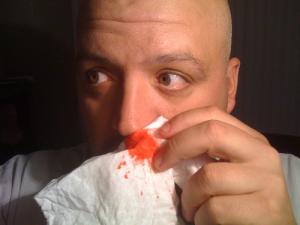 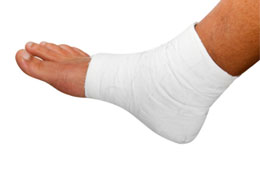 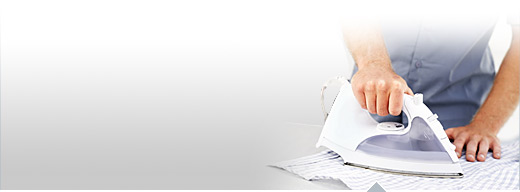 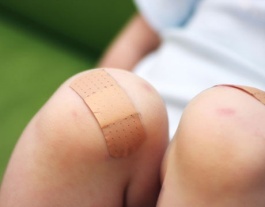 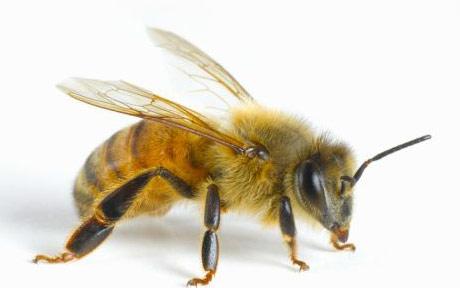 Bloody NoseWhat to do:Sit down.Lean forward.Pinch the nose for 10 minutes.Call the doctor after 20 minutes of bleeding.		SprainWhat to do:Rest.Ice for swelling.Compress with bandage.Elevate. Call the doctor right away.Minor BurnWhat to do:Put the burn under cool water for 10 minutes.Put on a clean bandage.Go to the hospital for major burn.Minor Cut or ScrapeWhat to do:Put a sterile bandage on the cut or scrape.Press to stop bleeding.Wash with soap and water.Put antibiotic ointment.Put on a clean bandage.Go to the doctor for a major cut or scrape.Bee StingWhat to do:Call 9-1-1 for an allergic reaction.Remove the stinger.Ice the area.Keep it clean.